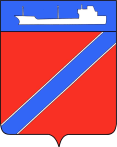 Совет Туапсинского городского поселенияТуапсинского районаР Е Ш Е Н И Еот __________ 2020 года                                                                      № _____г. ТуапсеО согласовании администрации Туапсинского городского поселения Туапсинского района передачи в безвозмездное временное пользование администрации муниципального образования Туапсинский район недвижимого имущества, находящегося в муниципальной собственности Туапсинского городского поселения В соответствии с Федеральными законами от 06 октября 2003 года             № 131-ФЗ «Об общих принципах организации местного самоуправления в Российской Федерации», от 26 июля 2006 года № 135-ФЗ «О защите конкуренции», решением Совета Туапсинского городского поселения Туапсинского района от 03 сентября 2014 года № 28.4 «Об утверждении Положения о порядке управления и распоряжения объектами муниципальной собственности Туапсинского городского поселения Туапсинского района», Уставом Туапсинского городского поселения Туапсинского района, на основании обращения  главы администрации муниципального образования Туапсинский район В.В. Мазнинова о передаче недвижимого имущества, находящегося в муниципальной собственности Туапсинского городского поселения Туапсинского района, в безвозмездное временное пользование администрации муниципального образования Туапсинский район, Совет Туапсинского городского поселения Туапсинского района РЕШИЛ:1. Согласовать администрации Туапсинского городского поселения Туапсинского района передачу в безвозмездное временное пользование администрации муниципального образования Туапсинский район сроком на пять лет части объекта недвижимого имущества, находящегося в муниципальной собственности Туапсинского городского поселения, в виде нежилого помещения №19, общей площадью 8,3 кв.м. от нежилого помещения, назначение: нежилое, площадь: общая 165,2 кв.м., номера на поэтажном плане: 1-3, 8-23, этаж:1, адрес: Российская Федерация, Краснодарский край, г. Туапсе, ул. Герцена, дом №10, для размещения архива управления образования администрации муниципального образования Туапсинский район.2. Контроль за выполнением настоящего решения возложить на комиссию по вопросам социально-экономического развития, имущественным и финансово-бюджетным отношениям, налогообложению, развитию малого и среднего предпринимательства.3.  Настоящее решение вступает в силу со дня его принятия.Председатель СоветаТуапсинского городского поселения	    	                        В.В. СтародубцевИсполняющий обязанности главыТуапсинского городского поселения			               М.В. КривопаловЛИСТ СОГЛАСОВАНИЯпроекта решения Совета Туапсинского городского поселенияТуапсинского района от __________ № _____«О согласовании администрации Туапсинского городского поселения Туапсинского района передачи в безвозмездное временное пользование администрации муниципального образования Туапсинский район недвижимого имущества, находящегося в муниципальной собственности Туапсинского городского поселения»Проект внесен исполняющим обязанности главы Туапсинского городского поселения Туапсинского районаСоставитель проекта:Начальник отдела имущественных и земельных отношений  администрации Туапсинского городского поселения Туапсинского районаПроект согласован:Начальник правового отдела администрации Туапсинского городского поселенияТуапсинского районаНачальник отдела по взаимодействиюс представительным органом, организации работы с обращениями гражданЗаместитель главы администрации Туапсинского городского поселения Туапсинского районаЕ.Н. Калинина«___»__________2020г. Е.Н. Кубынина«___»__________2020г. Т.Ф. Дроботова«___»__________2020г. Ю.В. Кузьменко «___»__________2020г. 